                                 Agustín Suero Frías                                    Calle Duarte # 37  Madre Vieja Sur San Cristóbal  Rep. Dom                                       Tel. 809-710-1636/ 809-288-0366                                                         Email. agustinsuero@hotmail.com                                                     Ced. 002-0073092-7/ Pas. AZ0343755	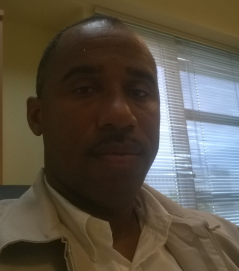                                                         Fecha de Nac. 28 de Agosto 1970FORMACION ACADEMICA.Ingeniero Eléctrico. (Universidad APEC. / Santo Domingo  Rep. Dom.)TecnólogoIndustrial en Mecánica.(Instituto Politécnico Loyola  / San Cristóbal  Rep.  Dom.)OTROS ESTUDIOS.Operación y Mantenimiento  Motores  Diesel.  Dirigido a Generación de Energía.Diseño, Elaboración  y Presentación  De Informes Técnicos.Documentación De Procedimientos.Ingles.Excel  Avanzado.Fundamentos  De Lubricación.Primeros Auxilios.Sistemas  Contraincendios (Sistema de Extinción  y Mantenimiento de Equipos)Liderazgo y Supervisión.Certificación  Auditoria  Interna  (BBQ) Sistema de Calidad Total	ISO-9000			EXPERIENCIA  LABORAL.PLANTA MONTE RIO AZUA.Planta  de Generación  100 MW  (2014 – 2015). Supervisor General de Operación & Mantenimiento.-Control de presupuesto  operación y mantenimiento.-Seguimiento a programas  de  mantenimiento  predictivo y preventivo.-Supervisión  de  consumibles y suministro.-Mantener estándares de confiabilidad y disponibilidad de planta.-Asignación de recursos y supervisión  de proyectos.-Aprobación y seguimientos a órdenes de compra e inventarios. MONTE RIO POWER CORPORATION(Planta de Generación Bersal). Supervisor de Contrato (2013-2014).-Supervisar instalación de equipos  para  la  habilitación Comercial  de la planta, al Mercado Eléctrico Mayorista.-Entrenamiento del personal en la elaboración de  reportes y programas  para  el OC.-Velar  por  el  cumplimiento  en tiempo y calidad de  los  programas  de mantenimiento.-Supervisar  despacho de  carga de las  unidades de generación.-Verificar el cumplimiento de las Normativas establecidas por  el OC, SIE, CCE  en la Operación Bersal.WARTSILA DOMINICANA(Proyecto Domicen). Supervisor  de operación & Mantenimiento (2013).- Encargado  de Planificación  mantenimiento preventivo  y predictivo, de  las  unidades de generación y  los equipos  auxiliares.-Supervisar la ejecución de mantenimiento preventivo y correctivo.-Coordinar  con el cliente las  operaciones  y actividades  de  la planta.-Manejo de recepción, inventario y consumo de combustibles y aceites.MONTE RIO POWER.  Planta  de Generación  100 MW  (2003 – 2013).Administrada por: EGEHAINA…………..…. (2012–2013). Posición- Supervisor  Sénior  de Operaciones.Barrick Gold…………….. (2011– 2012). Posición -Supervisor  Sénior de Operaciones.Monte Rio……………….. (2007–2011). Posición -Coordinador de Operaciones.Energy International……. (2003–2007). Posición- Supervisor de Operaciones.DIESEL LA  VEGA. Planta de Generación  de 95 MW (2001–2003) Posición- Operador de Turno.REFRESCOS NACIONALES (COCA-COLA)  (2000–2001).Posición -Supervisor de Mantenimiento.ALAMBRE DOMINICANO  ALDOCA. Fabricación  de  Conductores Eléctricos. (1998–2000). Posición - Mecánico  de Producción. REFERENCIAS LABORALESJames Bill                   809-722-0310Félix Calvo                 809-430-5301Iván Cabral                 809-697-0011REFERENCIAS PERSONALESLuis Elianer Pimentel.      829-285-2007 /  809-399-3056Santo Medina.                 829-925-2117Carlos Rodríguez.           809-383-2204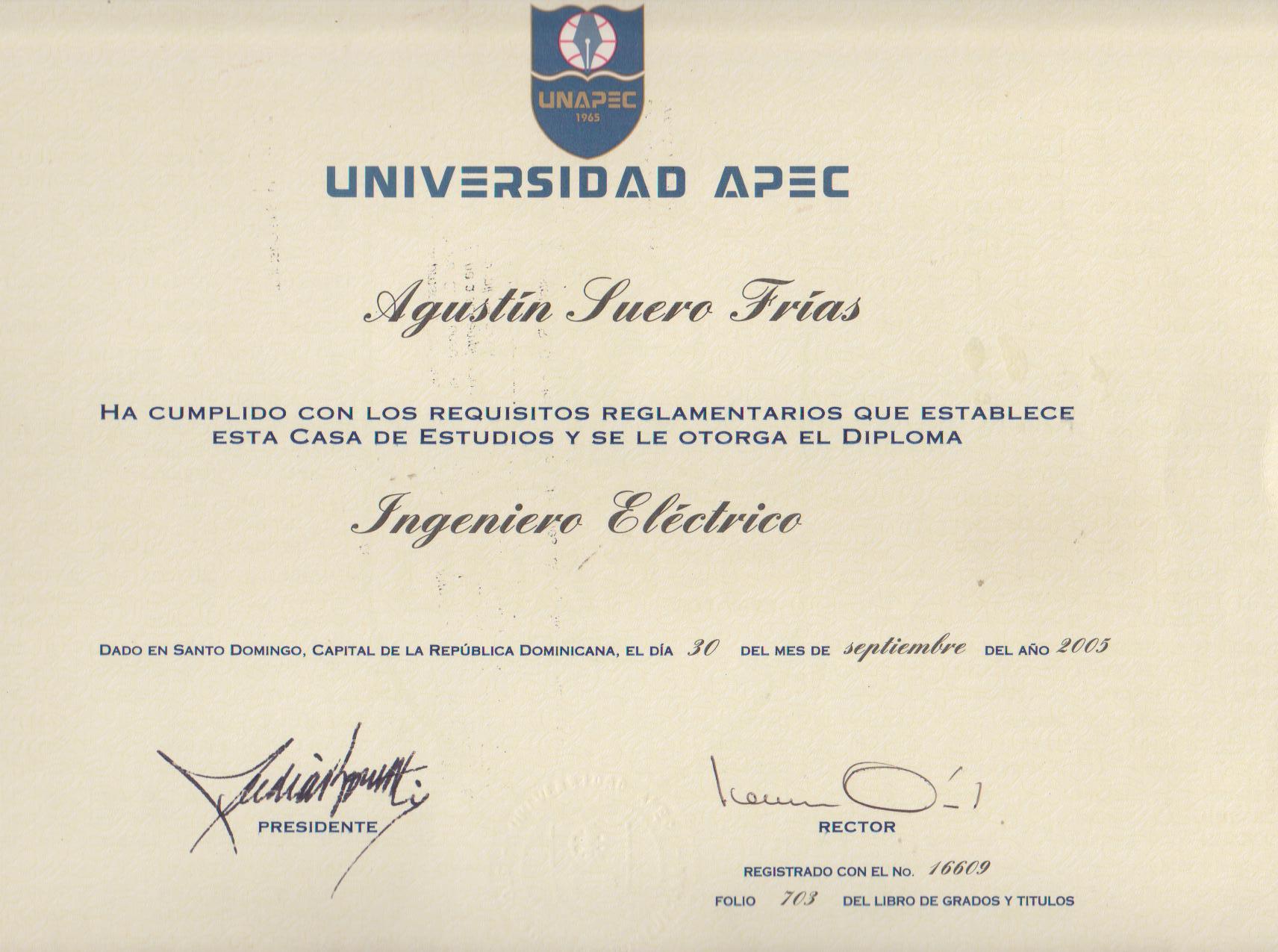 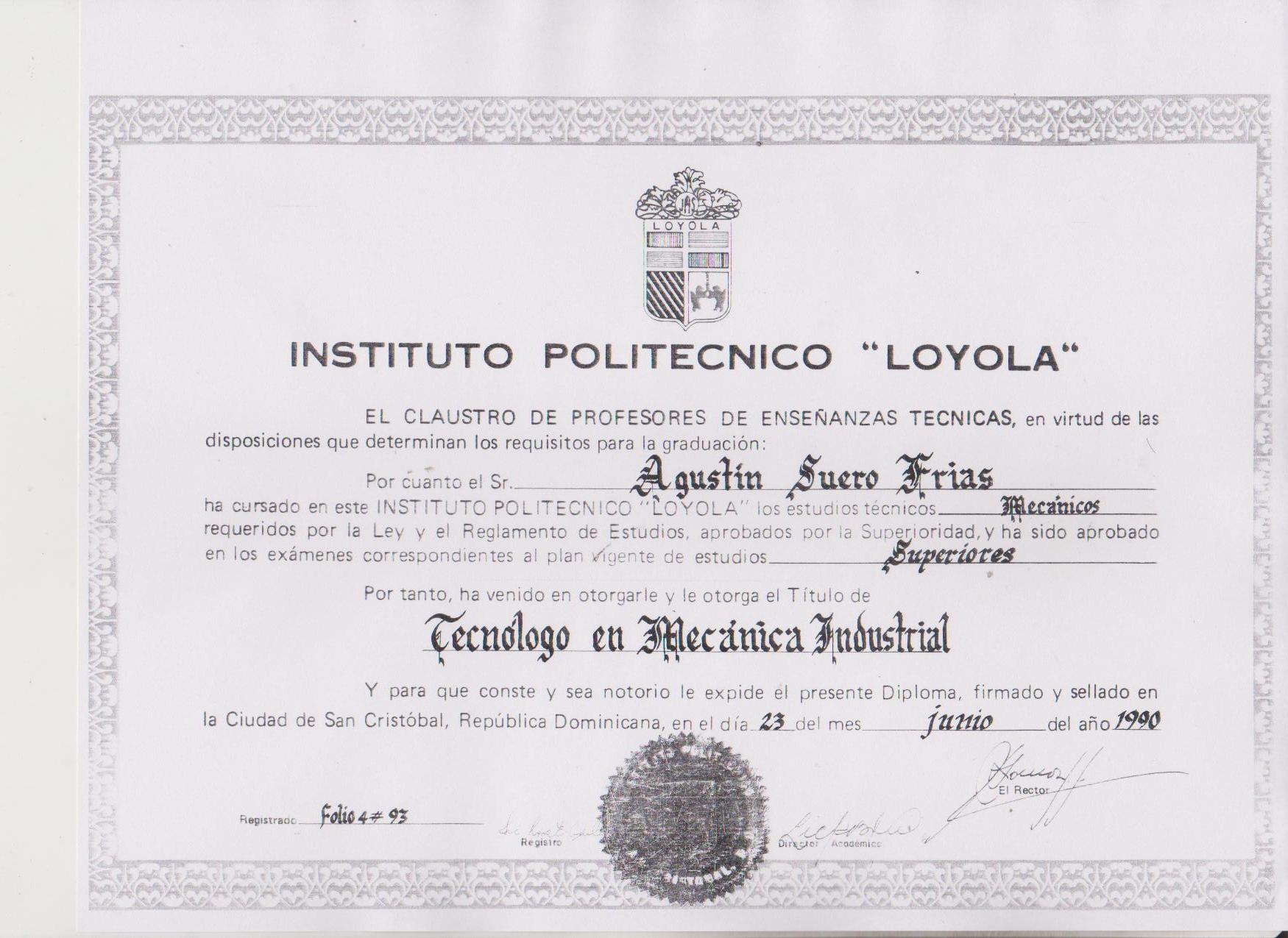 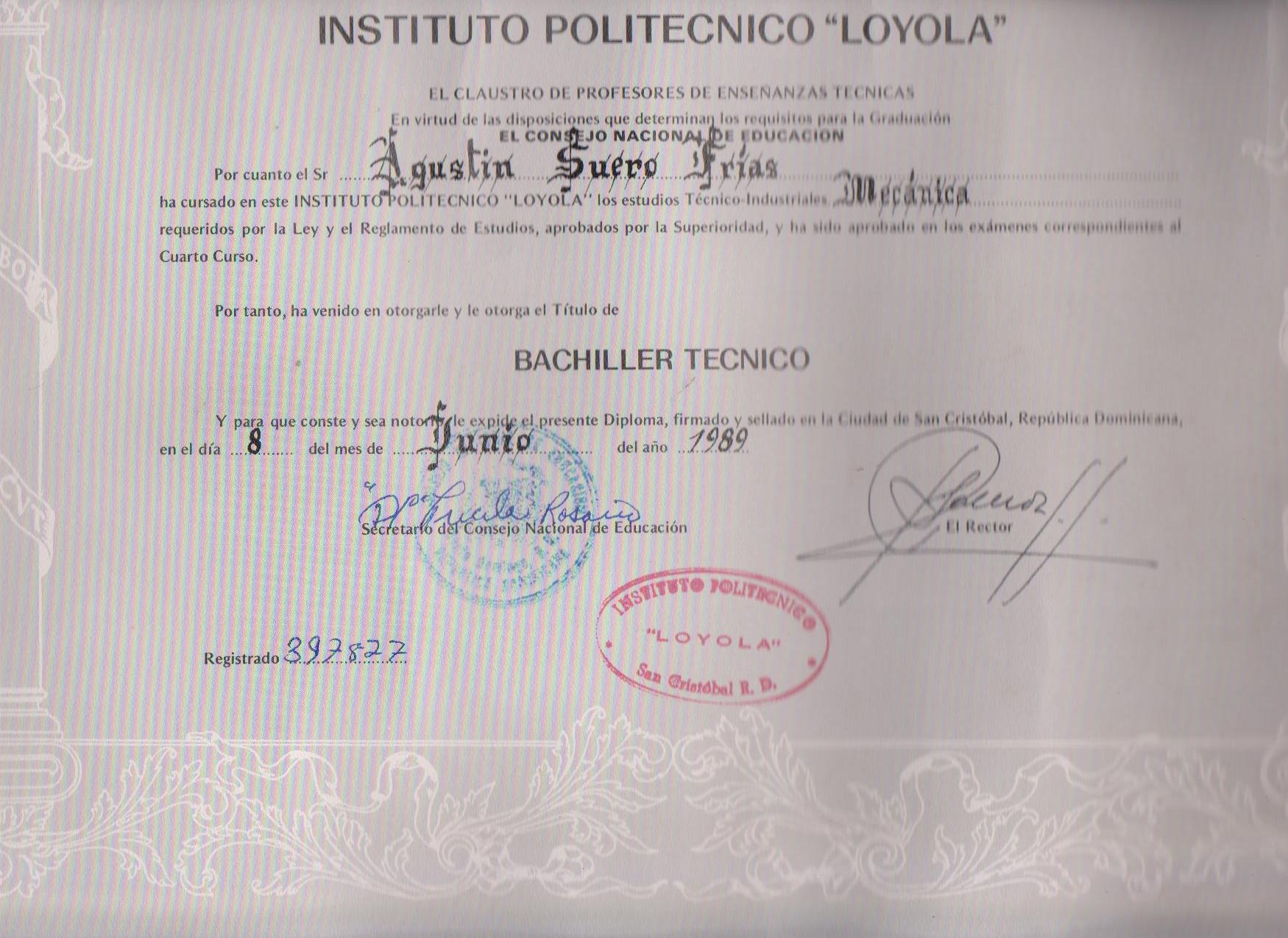 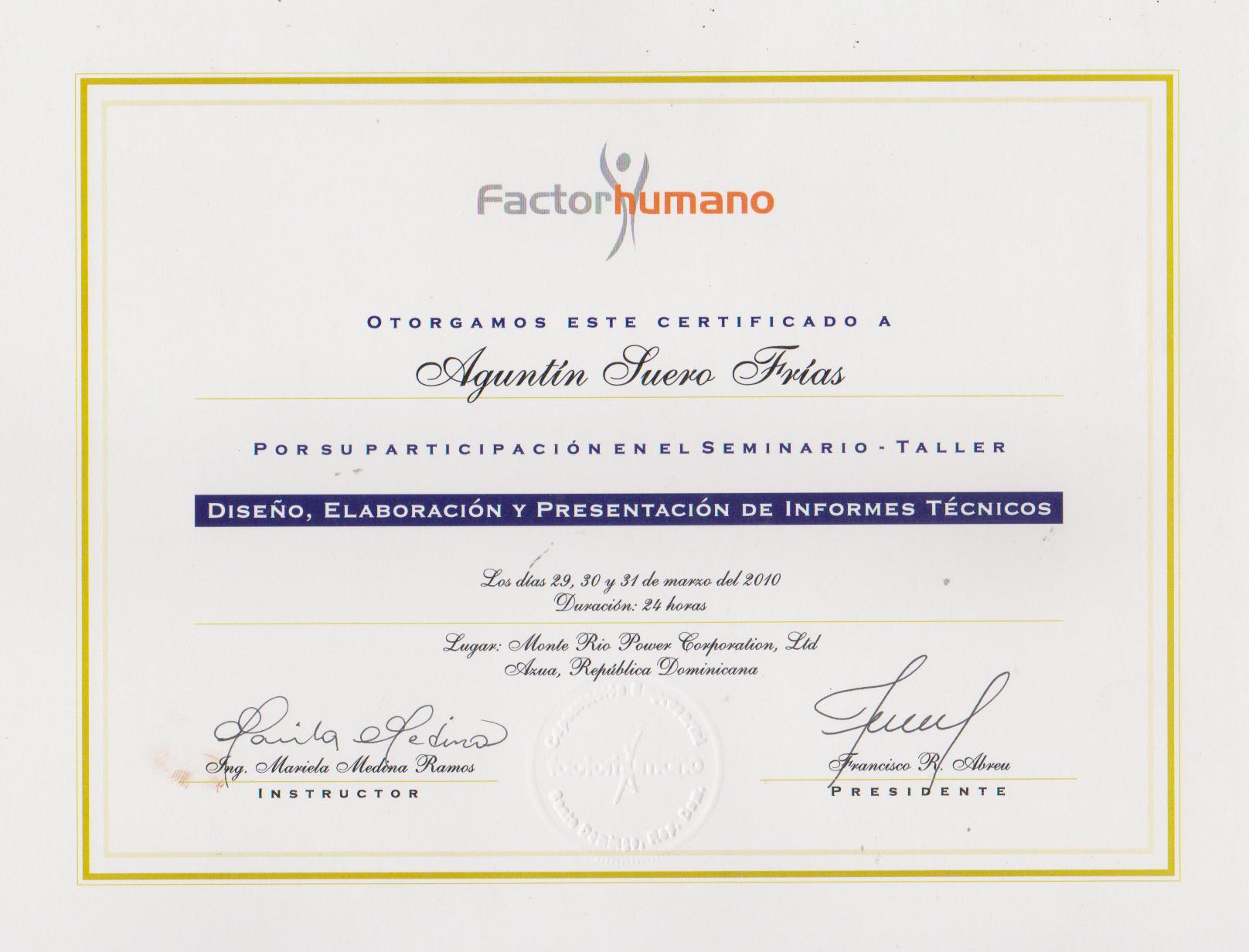 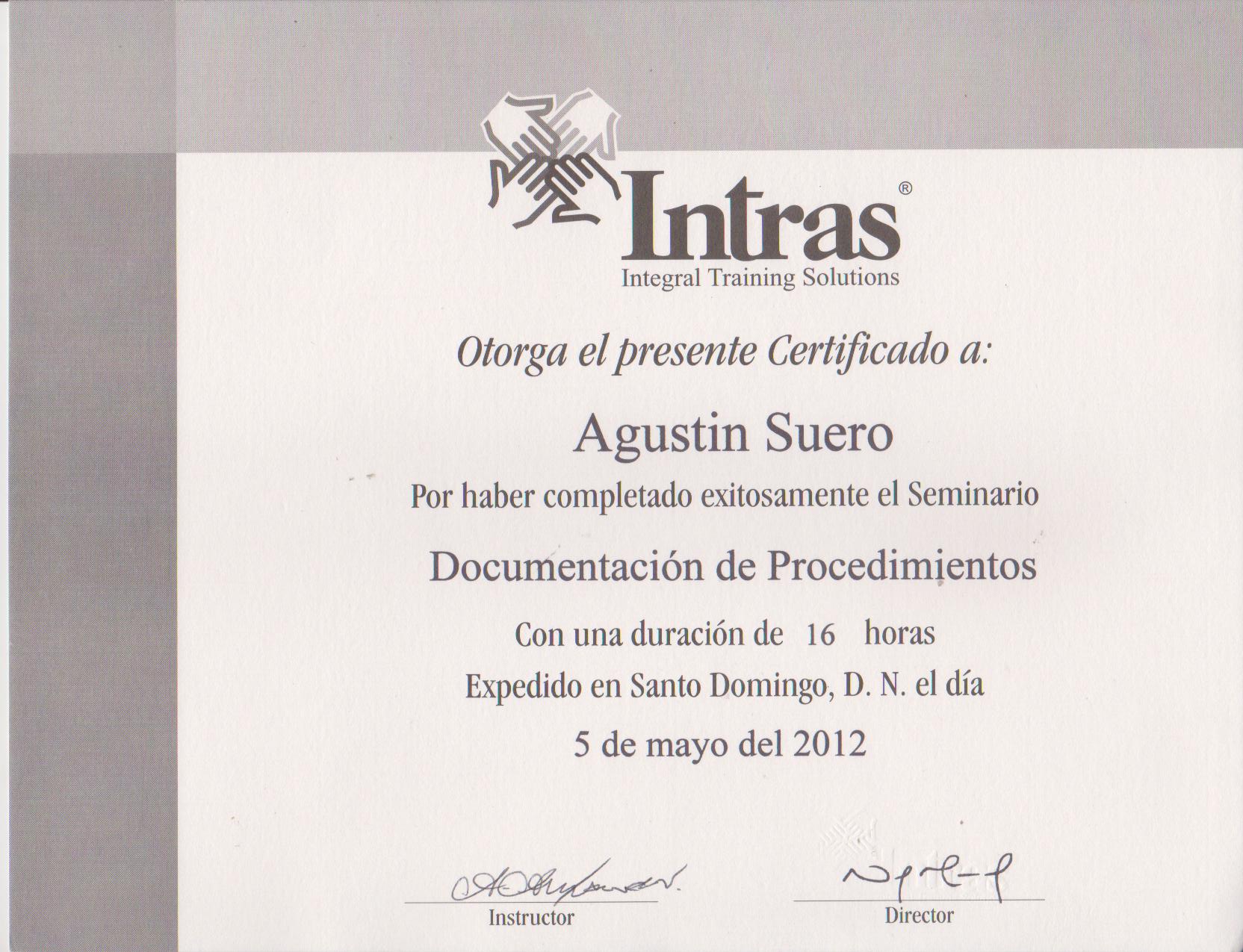 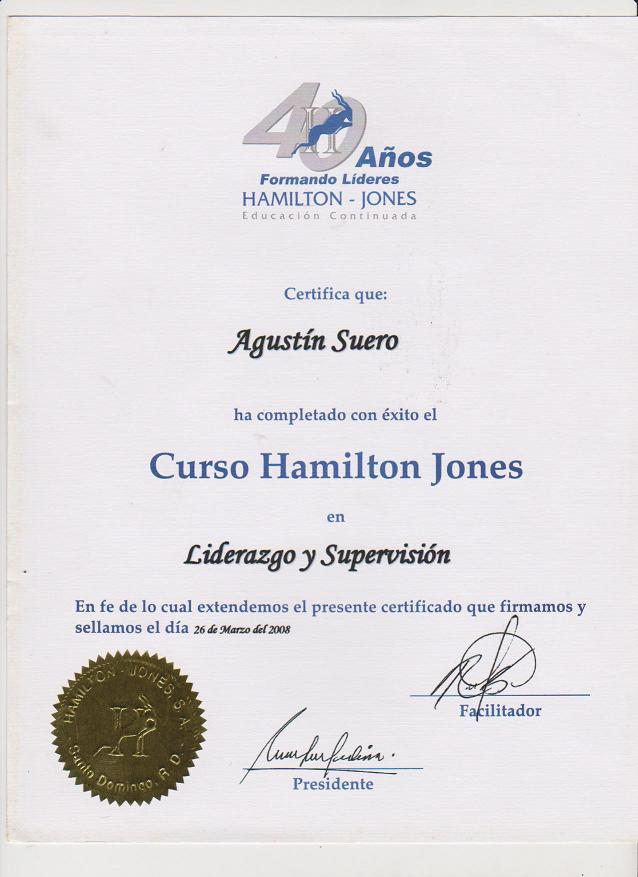 